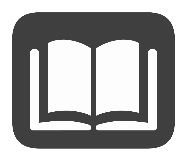 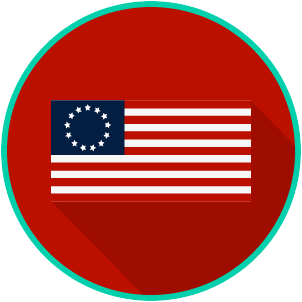 Reading: Natural Rights and the Role of GovernmentBenchmark Clarification 3: Students will analyze the relationship between natural rights and the role of government: 1. People are endowed by their Creator with certain unalienable rights; 2. Governments are instituted among men to secure these rights; 3. Governments derive their just powers from the consent of governed; and 4. Whenever any form of government becomes destructive of these ends, it is the right of the people to alter or abolish it, and to institute new government.Reading TaskResponseWhat ideas are presented in the reading?What is the central idea of the reading?Select two words or phrases that support the central idea.How might this reading connect to your own experience or something you have seen, read, or learned before?What is the relationship between natural rights and the role of government? The relationship between natural rights and the role of government is: